ЧЕРКАСЬКА ОБЛАСНА РАДАГОЛОВАР О З П О Р Я Д Ж Е Н Н Я07.12.2023                                                                                       № 363-рПро надання одноразовоїгрошової допомогиВідповідно до статті 55 Закону України «Про місцеве самоврядування                  в Україні», рішень обласної ради від 29.12.2006 № 7-2/V «Про затвердження Положення про порядок та умови надання обласною радою одноразової грошової  допомоги» (зі змінами), від 16.12.2022 № 16-4/VІIІ «Про обласний бюджет Черкаської області на 2023 рік», враховуючи відповідні заяви депутатів обласної ради:1. Виділити виконавчому апарату обласної ради кошти в сумі                              209760,00 грн (головний розпорядник коштів – обласна рада, КПКВК 0113242 «Інші заходи у сфері соціального захисту і соціального забезпечення»)
для надання одноразової грошової допомоги громадянам за рахунок коштів обласного бюджету:2. Фінансово-господарському відділу виконавчого апарату обласної ради провести відповідні виплати.3. Контроль за виконанням розпорядження покласти на                                   керуючого справами ГОРНУ Н.В. та начальника фінансово-господарського відділу, головного бухгалтера виконавчого апарату обласної                                                                  ради ЯНИШПІЛЬСЬКУ В.Г.Голова	А. ПІДГОРНИЙ1Білан Руслана Вікторівна,Уманський р-н, с.Кищенці 4000,002Боровик Тетяна Михайлівна,   м.Черкаси 7595,003Братушенко Марина Іванівна,Черкаський р-н, с. Мале Старосілля 20000,004Будяк Ганна Іванівна,  Черкаський р-н, с. Дубіївка 28095,005Волошина Тетяна Владиславівна,  Уманський р-н, м. Умань 3000,006Грушицька Лілія Віталіївна,   м. Умань 10000,007Дзюба Тетяна Олексіївна,  Уманський р-н, м. Умань 3000,008Домбровська Юлія Станіславівна,Черкаський р-н, с.Білозір’я 30000,009Заїковська Оксана Миколаївна,Золотоніський р-н, стм.Драбів 3000,0010Кисельова Софія Володимирівна,  Уманський р-н, м. Умань 3000,0011Козіна Ірина Володимирівна,  Уманський р-н, м. Умань 3000,0012Коломієць Оксана Анатоліївна,   м.Черкаси 17095,0013Коржовська Ірина Вікторівна,  Уманський р-н, м. Умань 3000,0014Левченко Валентина Олександрівна,Уманський р-н, с. Антонівка 5000,0015Майданиченко Тетяна Іванівна,   м.Черкаси 7500,0016Мальцева Тетяна Анатоліївна,   м. Умань 3000,0017Матвієнко Людмила Миколаївна,  Уманський р-н, м. Умань 3000,0018Мащенко Катерина Олександрівна,   м. Черкаси 13095,0019Мельник Юлія Вікторівна,   м. Жашків 3000,0020Місюра Василь Валерійович,   м. Умань 4095,0021Мозер Юлія Сергіївна,  Уманський р-н, м. Умань 3000,0022Павлюк Людмила Петрівна,   м. Умань 3000,0023Посохов Микола Дмитрович,   м. Умань 3000,0024Приходько Тетяна Володимирівна,  Уманський р-н, м. Умань 4095,0025Рогаченко Володимир Павлович,Уманський р-н, с.Кищенці 4095,0026Рябчич Володимир Миколайович,   м. Черкаси 8000,0027Скрипник Сергій Леонідович,   Золотоніський р-н, с.Гельмязів 4095,0028Фітенко Любов Вікторівна,   Уманський р-н, с.Кищенці 4000,0029Ціпенко Валерій Васильович,   Золотоніський р-н, с.Коврай-2 3000,00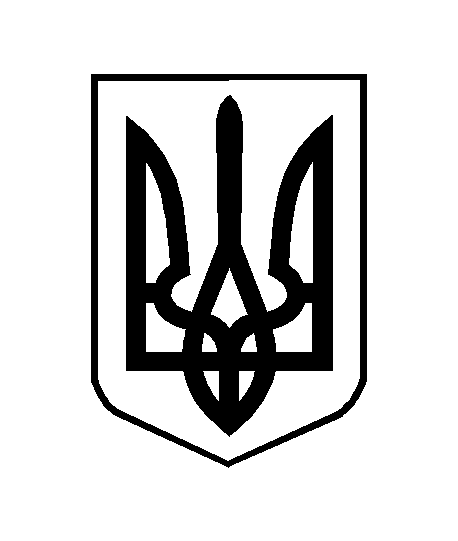 